МОУ СШ №3 - Региональная инновационная площадка по проблеме  «Общественная экспертиза качества услуг, предоставляемых жителям муниципального района образовательными организациями»локальный проект МОУ СШ №3:«Школа – территория здорового и безопасного образа жизни» Разработан в рамках комплексного проекта Тутаевского муниципального районаЦель проекта: Создание института общественной экспертизы качества услуг образовательных организаций на основе развития государственно-общественного управления в муниципальной системе образования.Цель локального проекта: Организация общественной экспертизы деятельности школы по направлению: Школа – территория здорового и безопасного образа жизни образа жизни»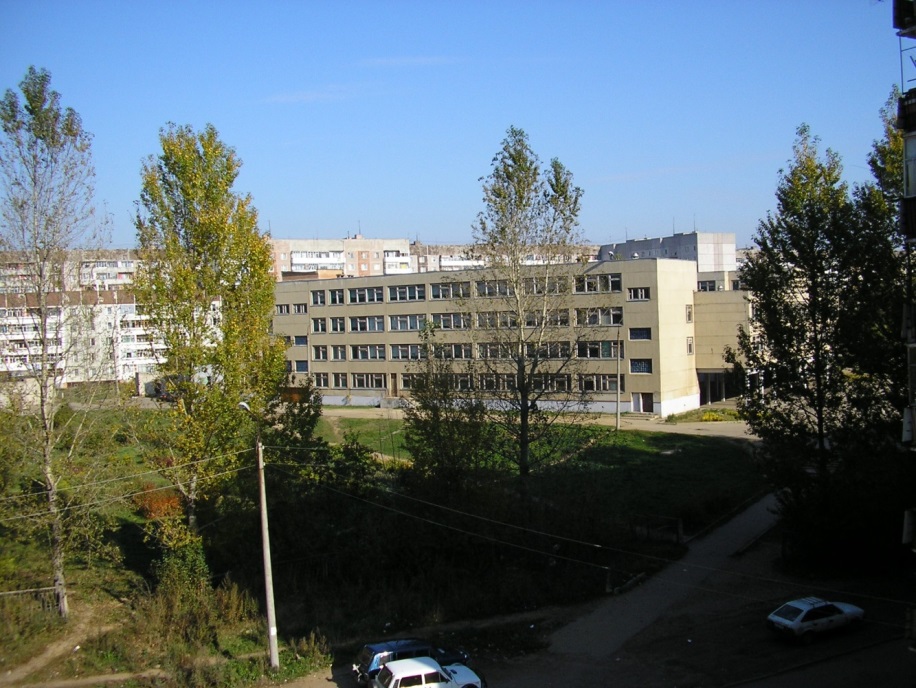 Итоги регионального семинара Региональный семинар«Общественная экспертиза качества услуг, предоставляемых жителям муниципального района образовательными организациями»Наша школа представляла материалы по проведению общественной экспертизы по направлению «Школа – территория здорового и безопасного образа жизни».Директор школы Грачёва Наталья Алексеевна, рассказала об общих подходах к проведению экспертизы, о разработке критериальной базы по направлению «Школа – территория здорового и безопасного образа жизни».Заместитель директора Крикушина Любовь Михайловна, познакомила участников семинара с системой работы школы по проблемам здоровьесбереженя.Все участники семинара работали в качестве экспертов, заполняли экспертные листы, оценивали работу школы по данному направлению.На семинаре был представлен опыт работы образовательного учреждения по направлению здоровьесбережения, разнообразными формами:- Ребята из совета старшеклассников «Атлантида», рассказали о творческих игровых программах, проводимых в школе в форме игр по станциям, о месячнике Здорового образа жизни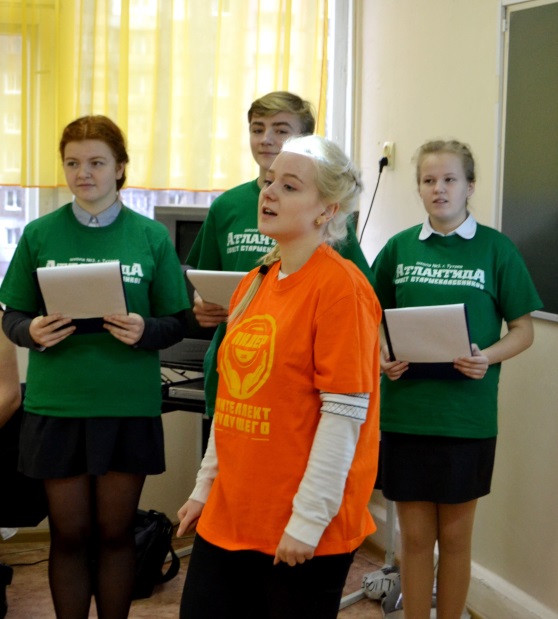 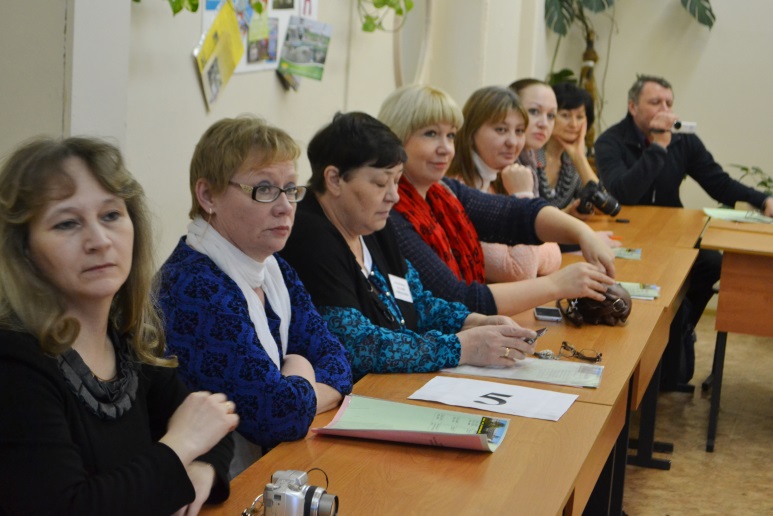 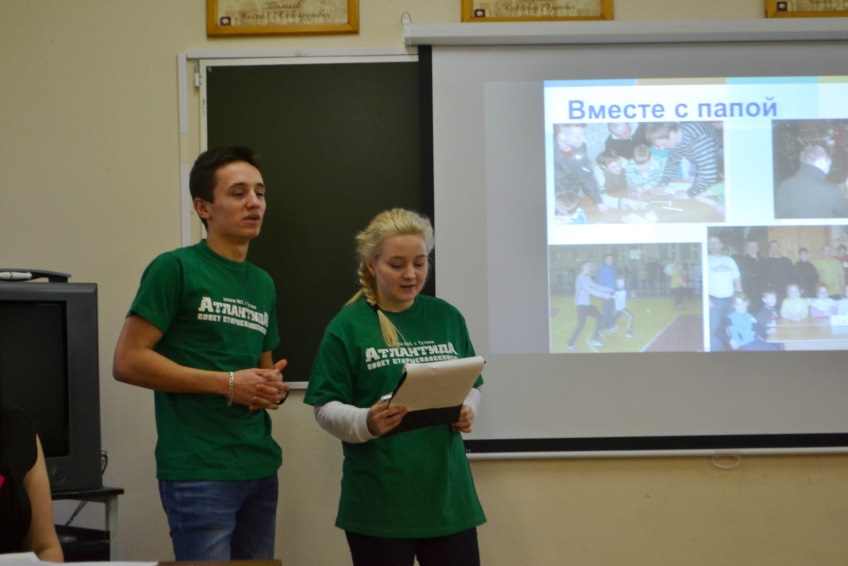 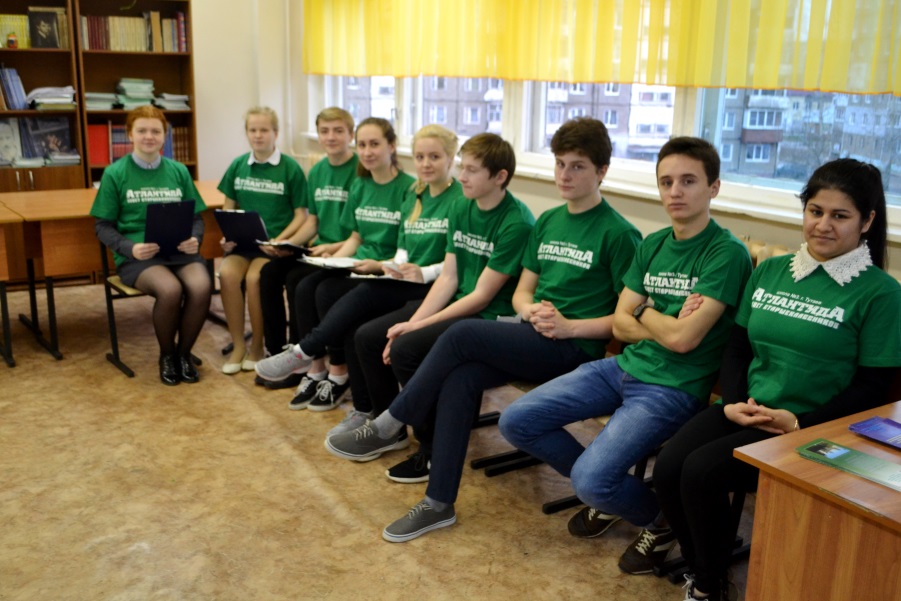  Как обыкновенный урок сделать здоровьесберегающим? 
Участники семинара – «эксперты» увидели на открытых уроках Огурцовой Г.Л., Черепановой Т.В.. Воробьёвой Л.И., Первушиной Е.
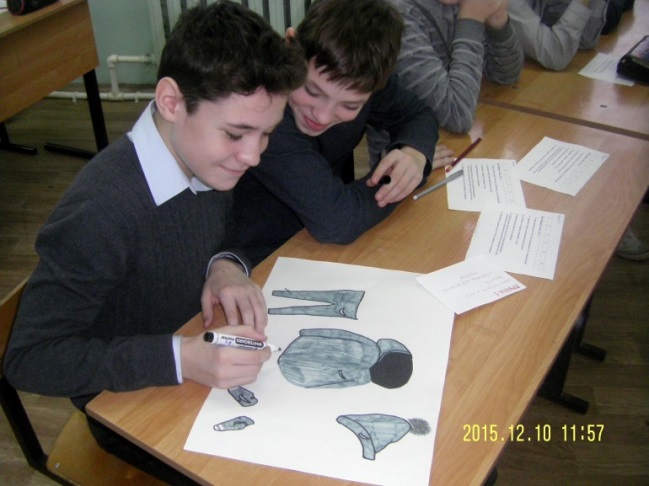 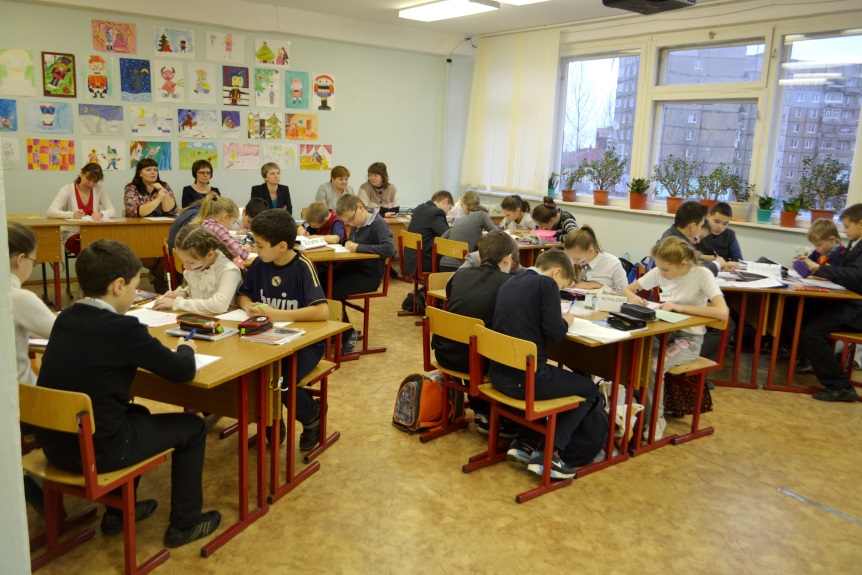 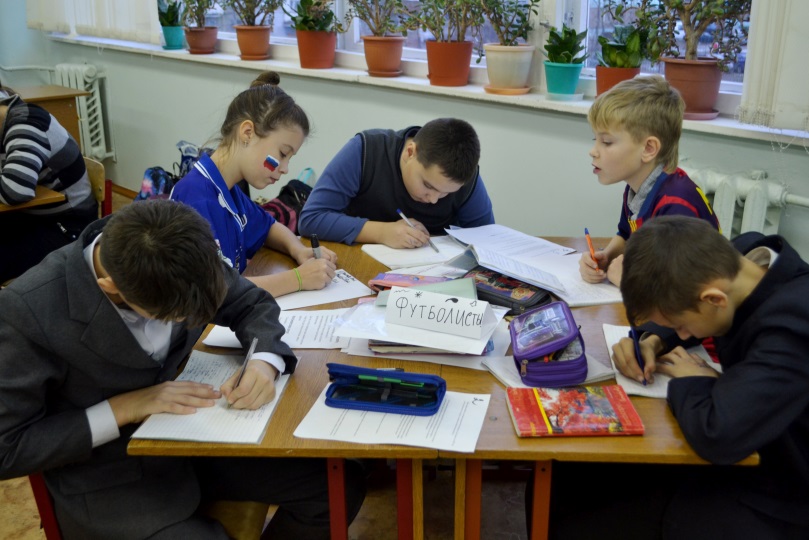 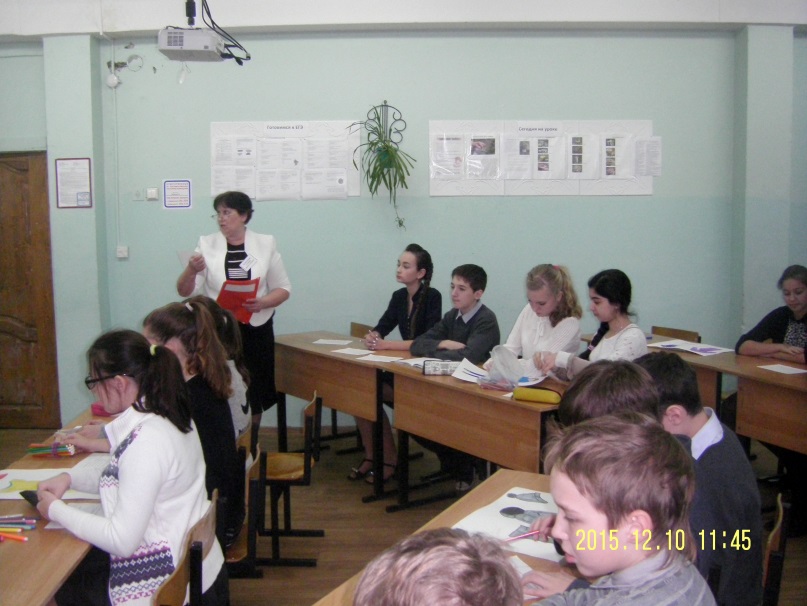 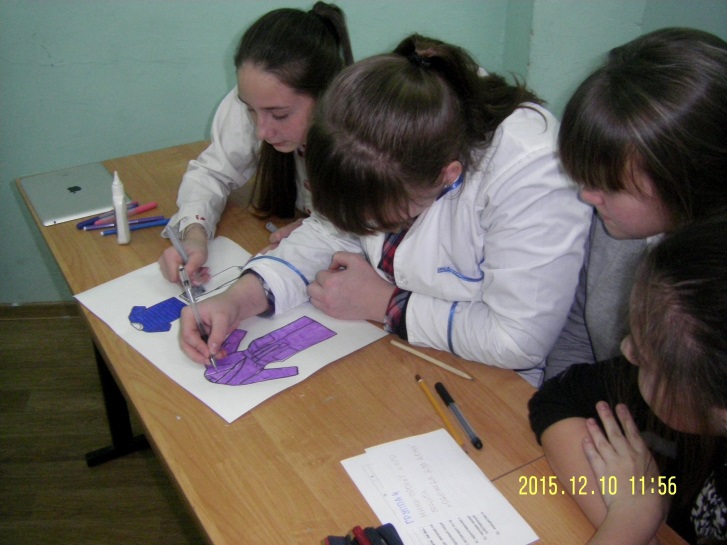 Представители Управляющего Совета школы: Пилюгин И.С, Никонорова М.В, Низова О.В, Лапин А.В рассказали о взаимодействии семьи и школы, об участии родителей в жизнедеятельности школы.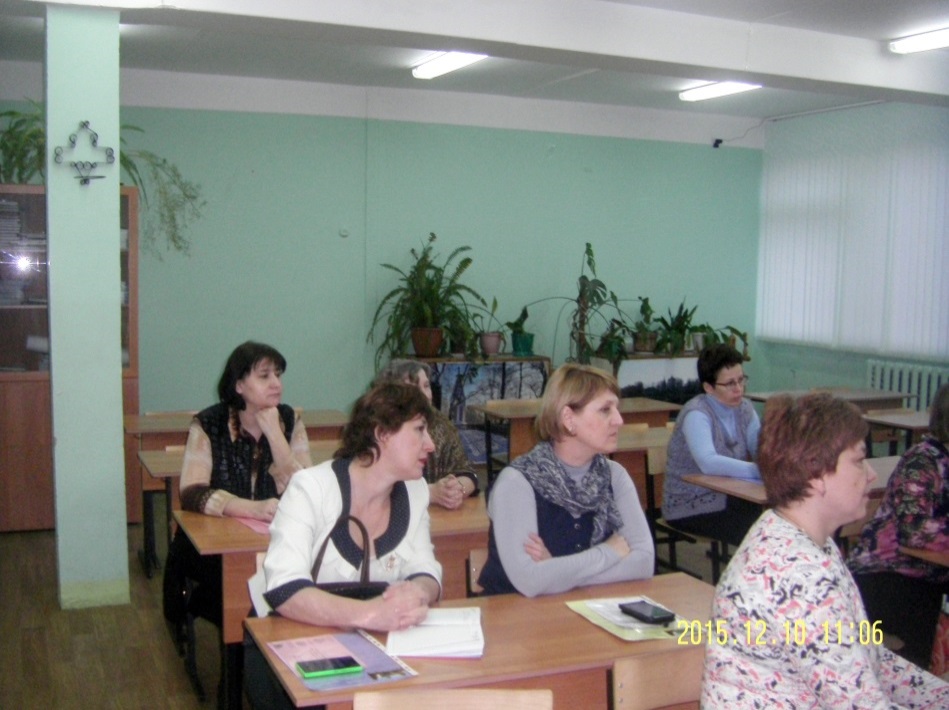 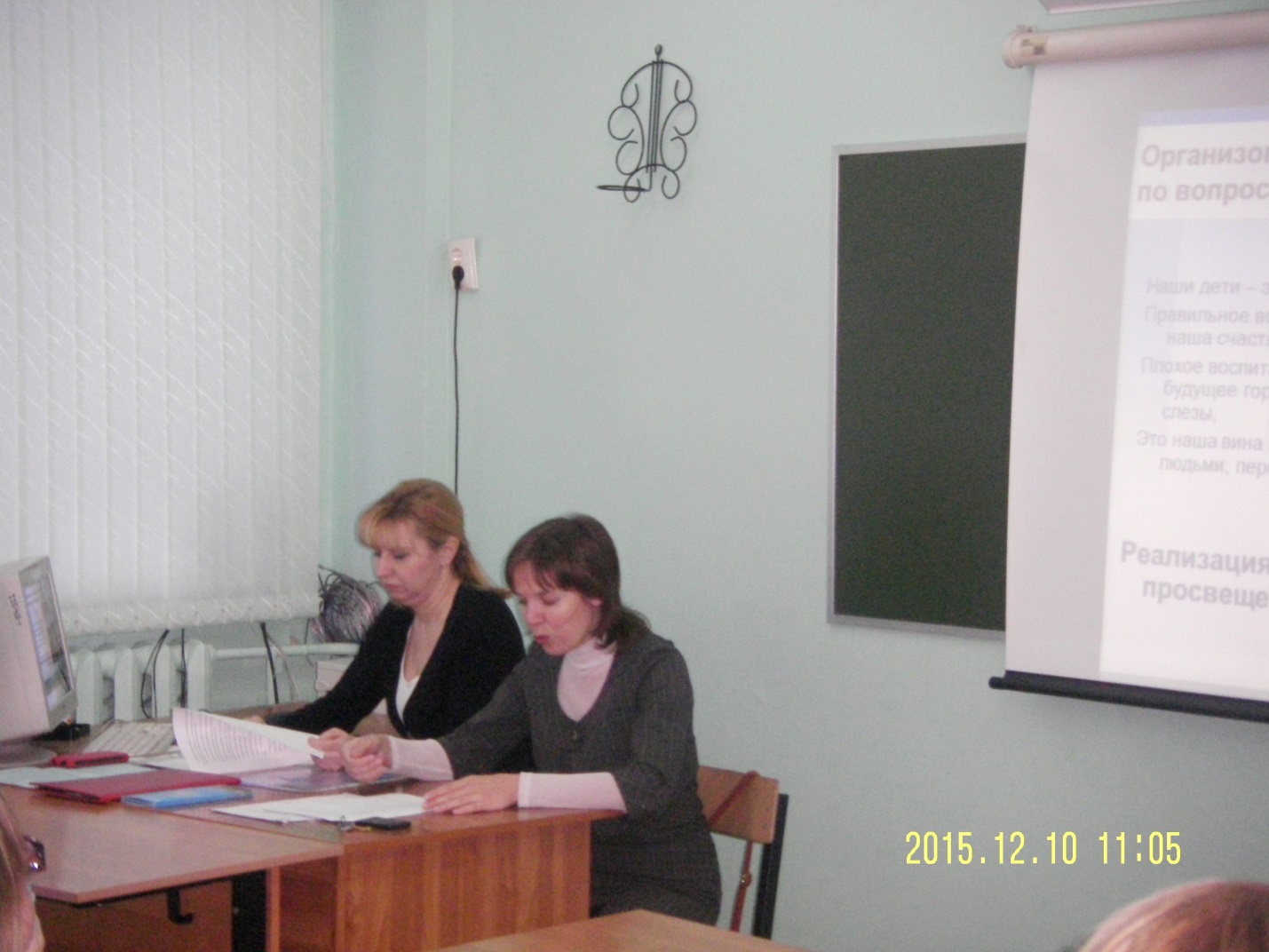 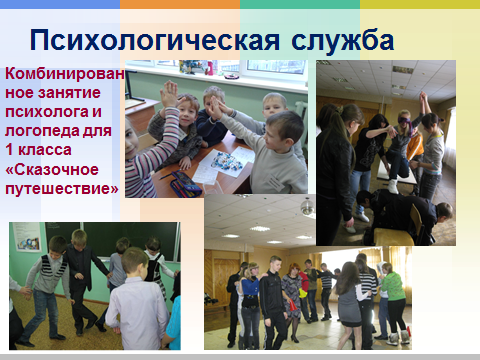 Был представлен кабинет ОБЖ. В 2015 году кабинет занял  III место в регионе в конкурсе «Оснащение кабинета ОБЖ». Преподаватель ОБЖ Терюкова Юлия Владимировна рассказала о работе кадетского класса «Юный Полицейский». Ребята показали свои навыки и умения, как участники Всероссийского движения «Школа безопасности». -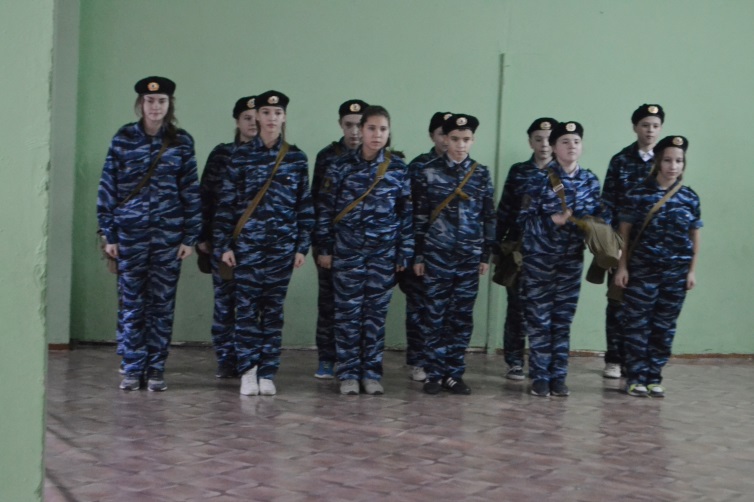 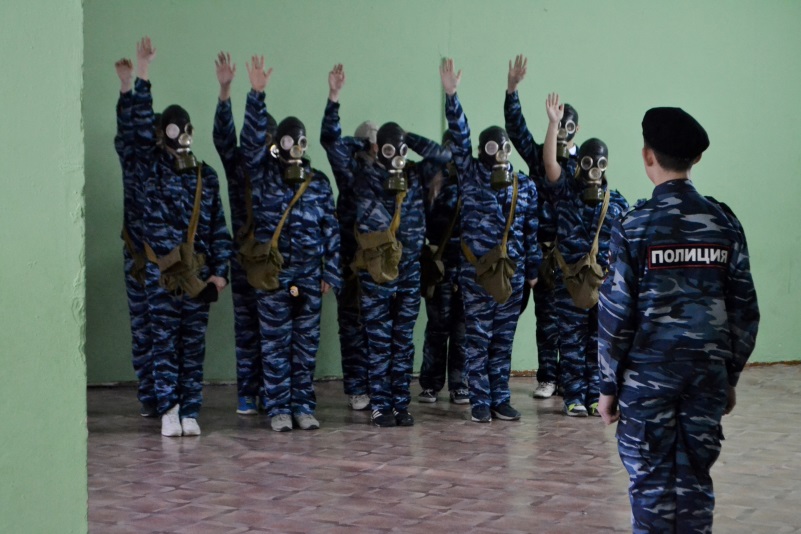 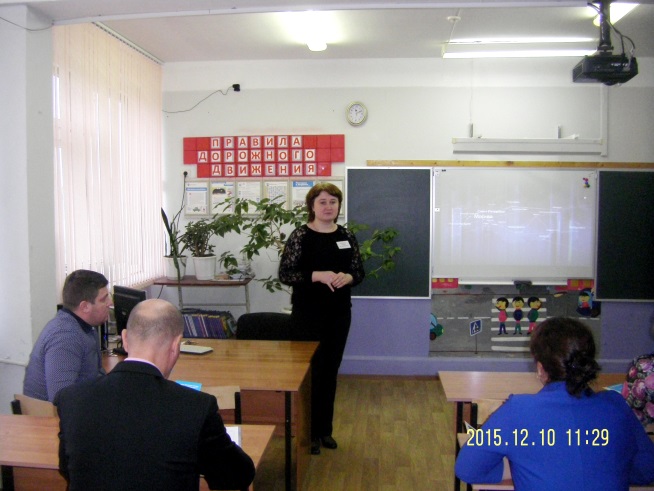 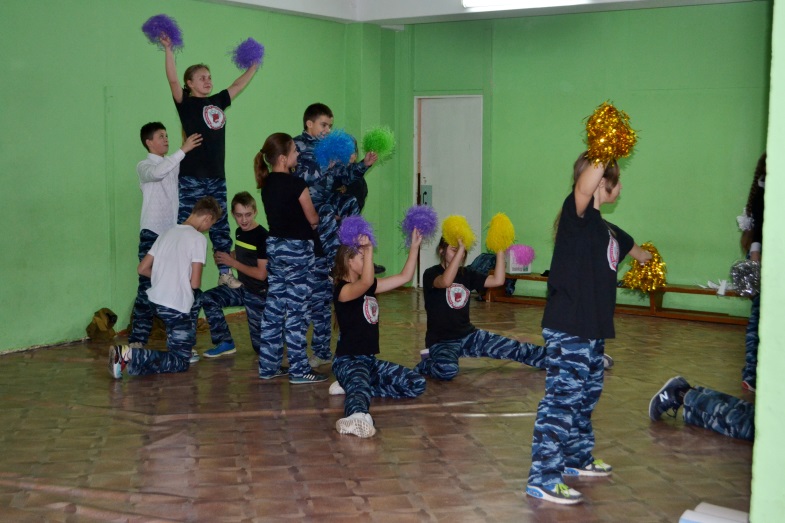  О становлении школьной службы медиации рассказала социальный педагог Белкова Татьяна Анатольевна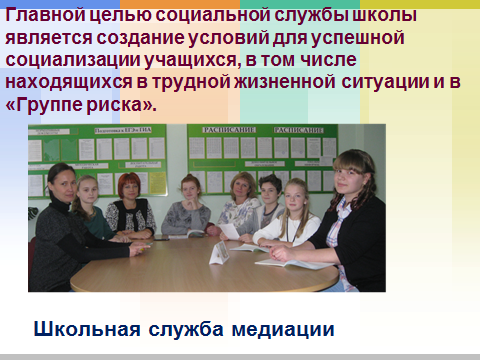 - Научно-исследовательскую деятельность по проблемам экологии и здоровья представили члены школьного научного общества «Успех». 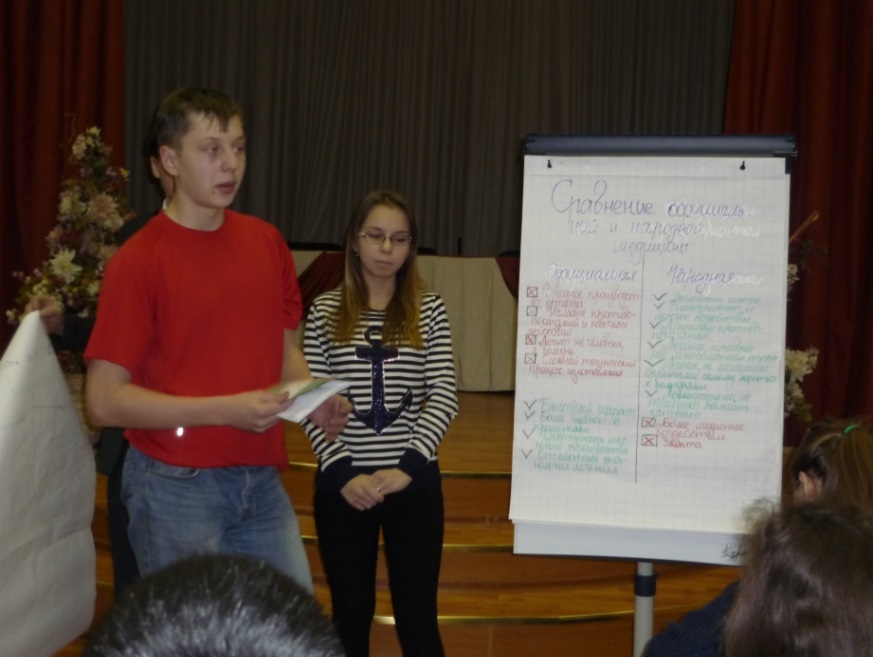 Занятие ЛФК (Новикова Лариса Викторовна)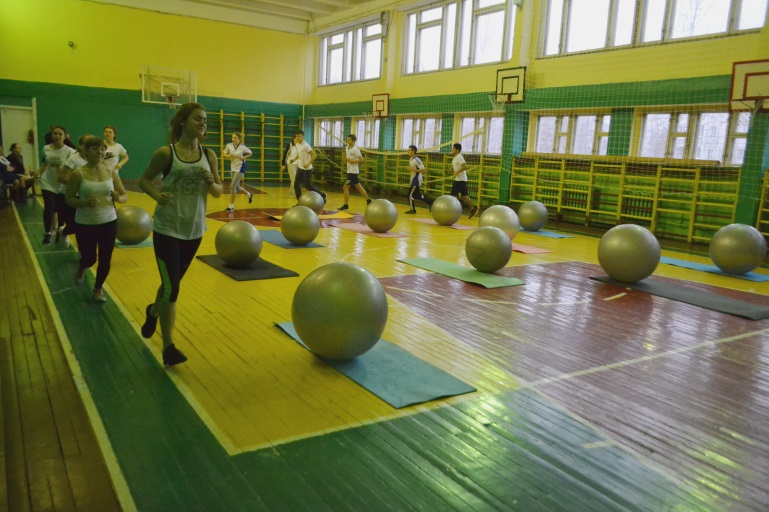 
Занятие ОФП, в рамках внеурочной деятельности (Смирнова Л. Е.)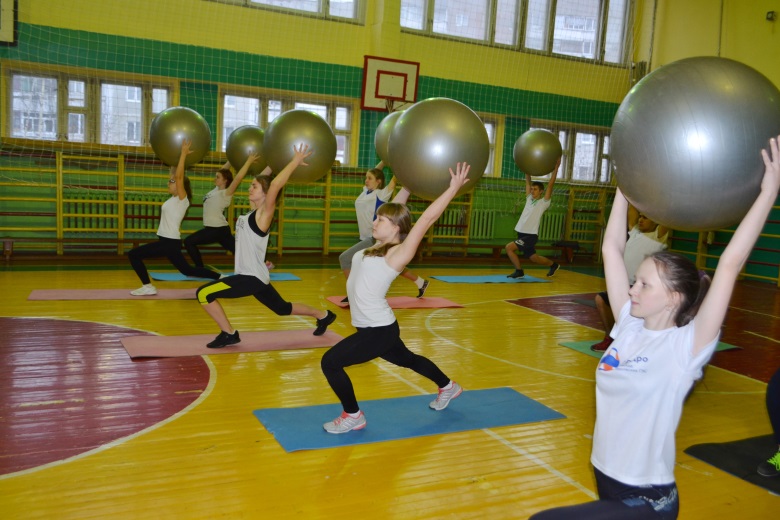 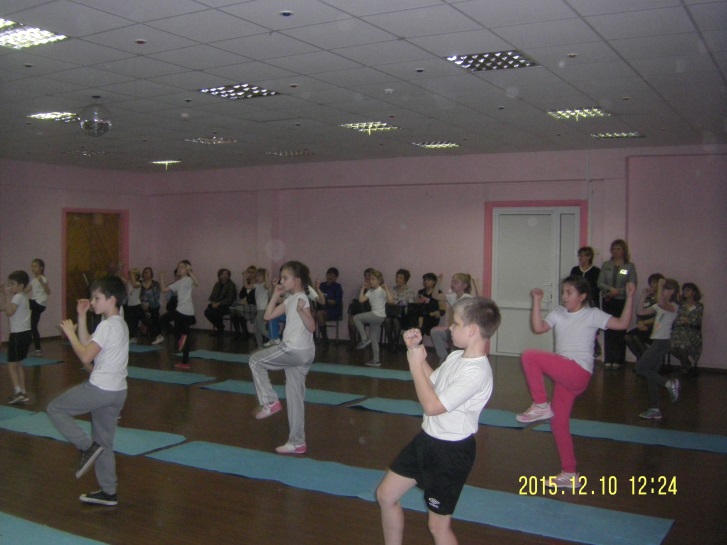 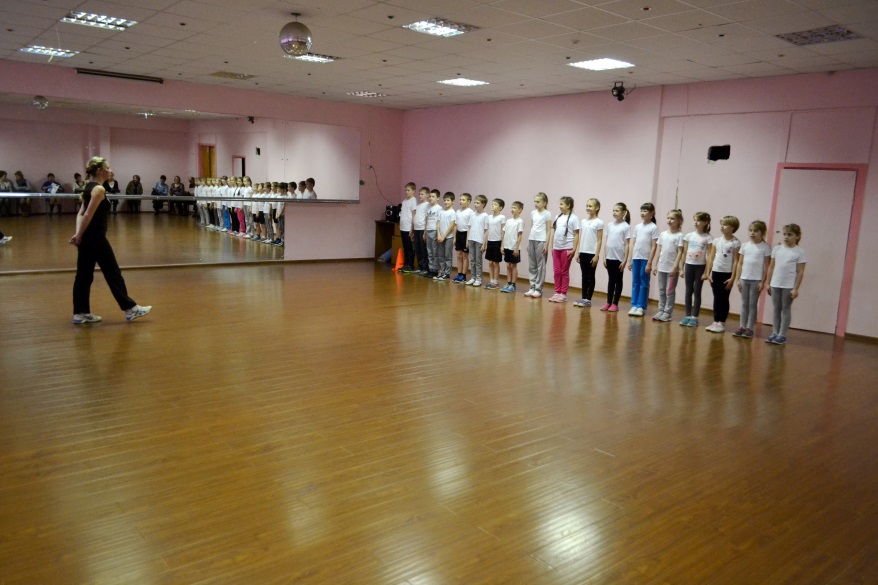 О результатах работы кабинета охраны зрения рассказала медсестра - оптометрист Иванова Марина Сергеевна.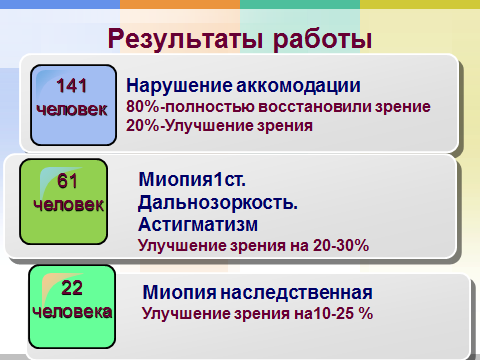   - Участники семинара посмотрели тренировку группы в тренажёрном зале (Везломцев Константин Николаевич)- Программу просвещения родителей, раздел «здоровьесбережение» представили классные руководители Белова Наталья Леонидовна и Арефьева Елизавета Викторовна.Совместную работу школы и ГИБДД по профилактике ДДТ участники семинара увидели на занятии во 2 классе, которое интересно провела капитан полиции Королёва Н.А.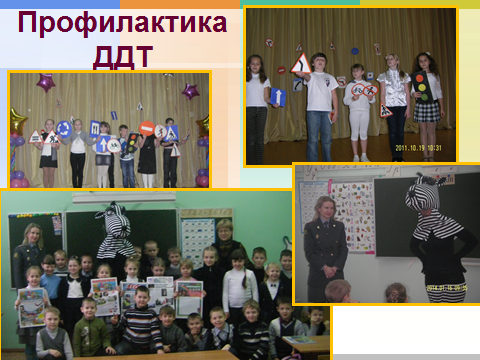 Участники семинара – «эксперты» дали высокую оценку работе образовательного учреждения по направлению «Школа – территория здорового и безопасного образа жизни».  